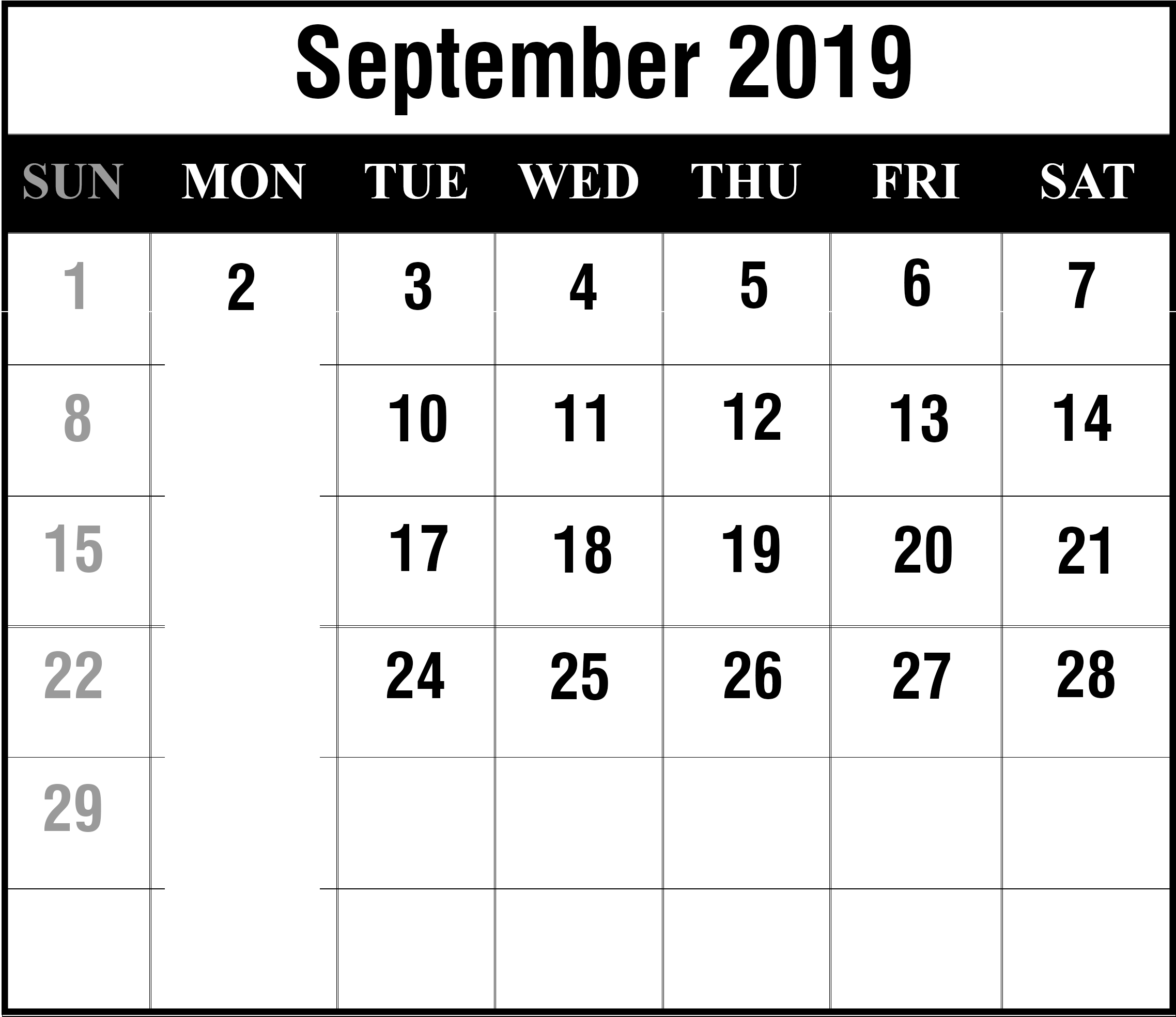 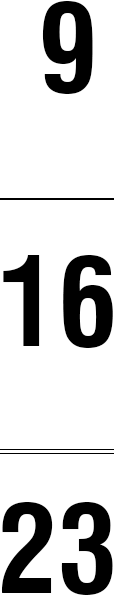 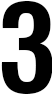 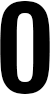 Labor DayAutumnal EquinoxRosh Hashanah